       eTwinning Projemiz:                                          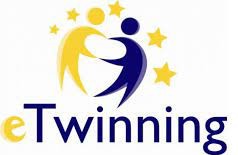 BİR KİMYACI VEYA SİMYACIYI OYNA! / DRAMA AN ALCHEMIST OR CHEMIST!       Kartepe Ertuğrulgazi Anadolu Lisesi Kimya öğretmeni Hafize KARAÇAM’ın öğrencilerimiz ile birlikte  yürüttüğü, kurucu ortağı olduğu, yurt içi ve yurt dışı ortakları bulunan " BİR KİMYACI VEYA SİMYACIYI OYNA! / DRAMA AN ALCHEMIST OR CHEMIST!" adlı eTwinning projesi ile drama etkinliği kullanılarak kimya öğretiminde kalıcı öğrenmeyi sağlamak amaçlandı.      Bu projede öğrencilerimizin, öğretmenlerinin  rehberliğinde kimya bilimine katkı sağlamış bilim insanları ve çalışmaları ile ilgili bir drama metni yazmaları ve yazdıkları metinleri drama gösterisi şeklinde sahnelemeleri ile oyun temelli öğrenme ortamı oluşturulması hedeflendi.      Projeye katılımcı okulların farklı simyacı veya kimyacı seçmelerini sağlamak suretiyle içerik kapsamını büyütme, öğrencilerin detaylı literatür taraması yapmalarını sağlama, öğrencilerin bilimsel gelişim süreçlerini farketmelerini sağlama, bilim ve sanat etkinliklerinin harmanlanması ile öğrenmeyi daha eğlenceli hale getirme, bir ürün ortaya çıkaran öğrencilerimizin kendilerine olan güvenlerinin artmasını sağlama, pandemi sürecinde okuldan uzakta kalan öğrencilerimizde meydana gelen okuldan soğuma durumlarının ortadan kaldırılması ve akranlarıyla etkileşimli öğrenme ortamlarının oluşturulması projemizin ana hedeflerindendir.     Ayrıca proje sonunda yazılan  drama metinleri drama gösterisi şeklinde sahnelenecek ve çekilen videolar sisteme yüklenerek sanal tiyatro festivali oluşturulacak ve dijital kitap haline getirilecektir.​​​​​​​​​​​​​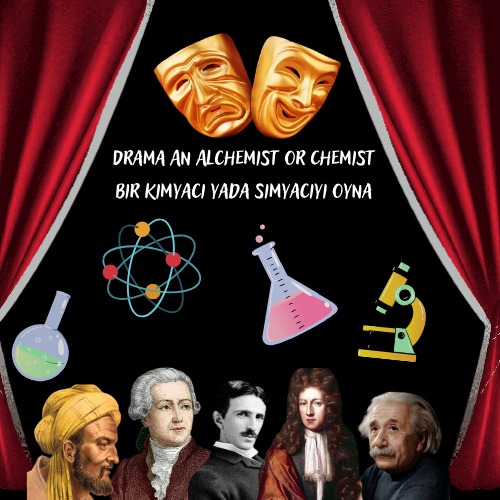 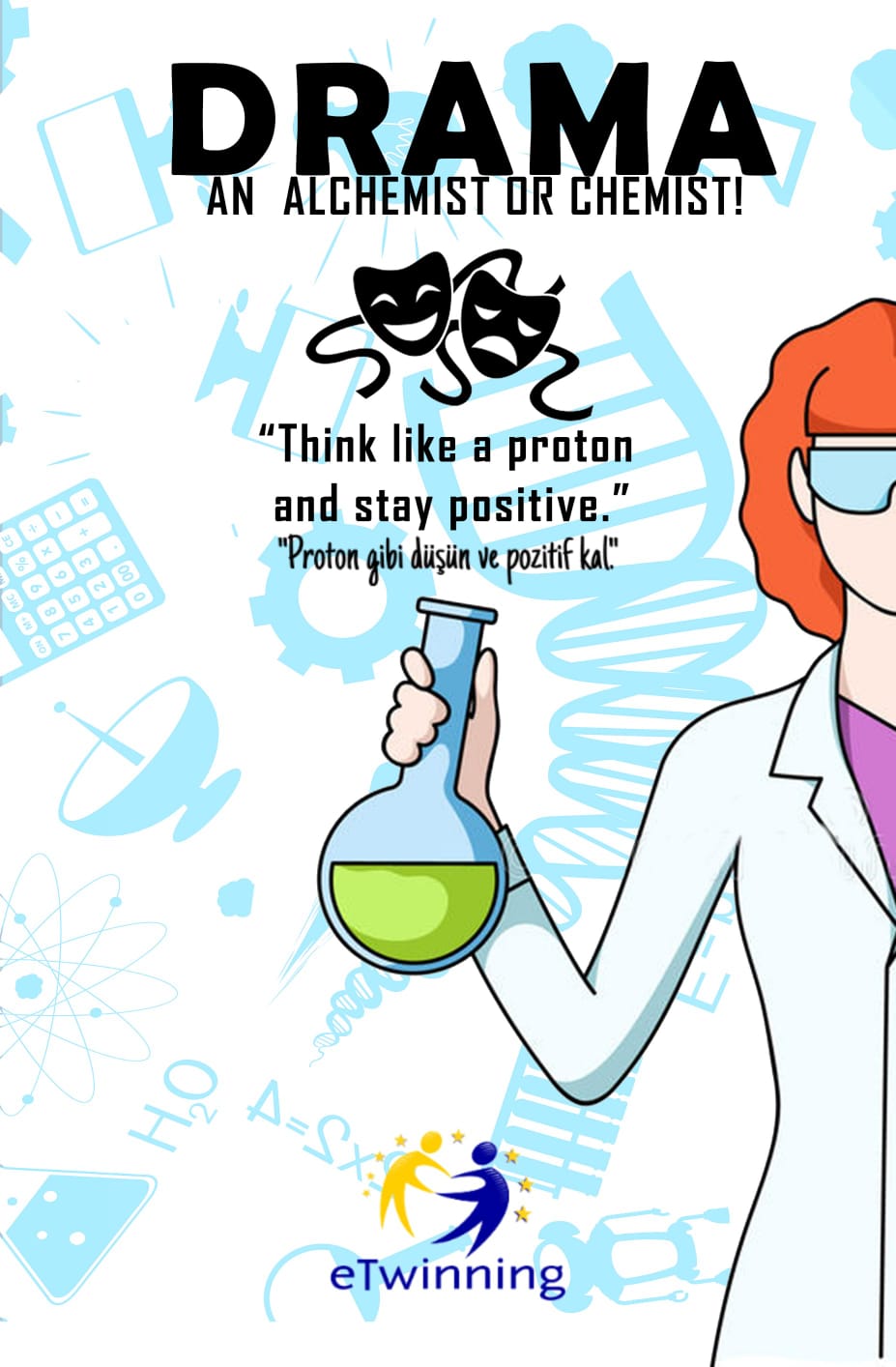 